INDICAÇÃO Nº 7483/2017Indica ao Poder Executivo Municipal a realização de estudos visando à instalação de Academia, Campo de Bocha e Futebol em área de lazer no Cruzeiro do Sul.Excelentíssimo Senhor Prefeito Municipal, Nos termos do Art. 108 do Regimento Interno desta Casa de Leis, dirijo-me a Vossa Excelência para sugerir que, por intermédio do Setor competente, sejam realizados estudos visando a instalação de Academia ao ar-livre, Campo de bocha, Campo de futebol e etc.um espaço de lazer para os moradores do bairro Cruzeiro do Sul, neste município.OBS.: Instalações numa área pública próximo a escola. Justificativa:Conforme reivindicação dos moradores que desejam uma qualidade de vida melhor com atividades físicas e espaço para reunirem-se com suas famílias. E a dificuldade de deslocar para outros espaços que possuem aparelhos de exercícios físicos.Acredito que o acesso a esses aparelhos trará qualidade de vida e consequentemente mais saúde – um direito garantido pela constituição -      O local oferece condições para instalação, reduzindo custos para implantação.Plenário “Dr. Tancredo Neves”, em 21/09/2017.Edivaldo Meira-Vereador-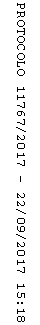 